APSTIPRINULiepājas pilsētas pašvaldības policijaspriekšnieks U.Novickis                                                                                                                                                  ________________________Liepāja, 2022. gada 12.janvārīLiepājas pilsētas pašvaldības iestade “ Liepājas pilsētas Pašvaldības policija” uzaicina  piedalīties cenu aptaujā par“Specializētā glābšanas aprīkojuma komplekta piegāde Interreg V-A Latvijas-Lietuvas pārrobežu sadarbības programmas 2014. – 2020. gadam projektam Nr. LLI-441 “Cilvēku drošības uzlabošana Baltijas jūras piekrastē, izmantojot pārrobežu sadarbību starp Rietumu reģonu Lietuvā un Kurzemes reģionu Latvijā””Pasūtītājs: Iepirkuma identifikācijas Nr. LPPP 1-2022.Iepirkuma priekšmets ir glābšanas aprīkojuma komplekti glābšanai no ūdenstilpēm piegāde Interreg V-A Latvijas-Lietuvas pārrobežu sadarbības programmas 2014. – 2020. gadam projektam Nr. LLI-441 “Cilvēku drošības uzlabošana Baltijas jūras piekrastē, izmantojot pārrobežu sadarbību starp Rietumu reģonu Lietuvā un Kurzemes reģionu Latvijā” ietvaros, lai nodrošinātu primāro palīdzību glābšanai no ūdenstilpēm kā vasarā, tā arī ziemā.Plānotā līgumcena ne vairāk kā 1500.00 (viens tūkstotis pieci simti) EUR ar PVN.Līguma izpildes termiņš: 30 dienas pēc līguma noslēgšanas.Nosacījumi pretendenta dalībai cenu  aptaujā:Pretendents ir reģistrēts Latvijas Republikas Uzņēmumu reģistrā vai līdzvērtīgā reģistrā ārvalstīs.Pretendentam ir pieredze tehniskajā specifikācijā minēto preču piegādē.Pretendentam nav nodokļu parādi. Pretendents dalībai cenu  aptaujā iesniedz finanšu/tehnisko piedāvājumu (1.pielikums).Pretendents dalībai cenu aptaujā iesniedz iepirkuma priekšmeta paraugus pēc Pasūtītāja pieprasījuma.Piedāvājuma izvēles kritērijs ir saimnieciski izdevīgākais piedāvājums, kurš atbilst tehniskās specifikācijas prasībām.Informācija par iepirkumu un rezultātiem tiks ievietota Liepājas pilsētas pašvaldības policijas tīmekļa vietnē   http://pp.liepaja.lv, sadaļā  “Cenu aptaujas”.Piedāvājums iesniedzams līdz 2022. gada 25.janvāra plkst.17.00.Pretendents par piedāvājumu paziņo:izmantojot elektroniskos sakarus - e-pasts: policija@liepaja.lvPar pasūtījuma izpildi pasūtītājs veic pēcapmaksu 15 (piecpadsmit) darba dienu laikā no izpildītā pasūtījuma saņemšanas dienas.Pielikumā:1. Pielikums Nr.1 uz 3  lpp.1.pielikums cenu aptaujai Nr. LPPP 1-2022Specializētā glābšanas aprīkojuma komplekta piegādes finanšu/tehnisko piedāvājumsVeicamā darba uzdevumi: Specializētā glābšanas aprīkojuma komplekta piegāde Interreg V-A Latvijas-Lietuvas pārrobežu sadarbības programmas 2014. – 2020. gadam projektam Nr. LLI-441 “Cilvēku drošības uzlabošana Baltijas jūras piekrastē, izmantojot pārrobežu sadarbību starp Rietumu reģonu Lietuvā un Kurzemes reģionu Latvijā””Pasūtījuma izpildīšana: 30 dienas pēc līguma noslēgšanasPiegāde – iekļauta cenāTehnisko specifikāciju sagatavoja: J.RukmanisPretendenta nosaukums:Reģistrēts __________________________________ (kur, kad, reģistrācijas Nr.)Nodokļu maksātāja reģistrācijas Nr. ______________Juridiskā adrese: 				 Bankas rekvizīti:Kontaktpersonas vārds, uzvārds:		Tālrunis:			Fakss: E-pasta adrese:				DatumsPretendenta vai tā pilnvarotās personas paraksts, tā atšifrējums, zīmogs (ja ir)Pasūtītāja nosaukumsLiepāja pilsētas pašvaldības policijaAdreseJelgavas ielā 48, Liepāja, LV-3401Reģ. Nr.90000037587Kontaktpersona tehniskajos jautājumos un līguma slēgšanas jautājumosPriekšnieka palīgs saimnieciskajos jautājumos Jānis Rukmanis, tālr.29129320, e-pasts: janis.rukmanis@liepaja.lv Specializēts glābšanas aprīkojuma komplektsPlānotais skaits – 5 gab.Specializēts glābšanas aprīkojuma komplektsPlānotais skaits – 5 gab.Specializēts glābšanas aprīkojuma komplektsPlānotais skaits – 5 gab.Specializēts glābšanas aprīkojuma komplektsPlānotais skaits – 5 gab.Specializēts glābšanas aprīkojuma komplektsPlānotais skaits – 5 gab.Specializēts glābšanas aprīkojuma komplektsPlānotais skaits – 5 gab.Nr.PrasībaTehniskais aprakstsAprīkojuma aptuvenā vizualizācijaPretendenta piedāvājumsPretendenta piedāvātā cena bez PVN1.Glābšanas pludiņš / pakavsPakavveida glābšanas riņķis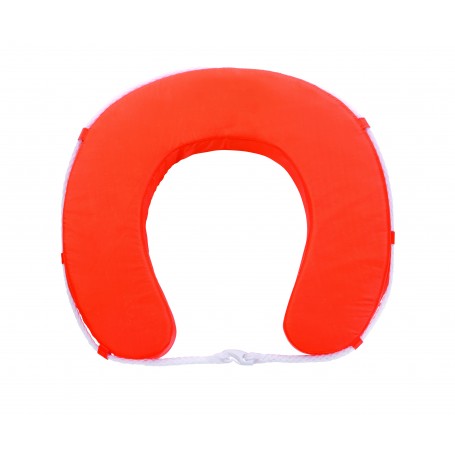 1.Glābšanas pludiņš / pakavsMateriāls – plastmasas vai PE putu pildījums1.Glābšanas pludiņš / pakavsAr viegli noņemamu ārējo apvalku1.Glābšanas pludiņš / pakavsIzmēri
- platums no 50 cm līdz 60 cm- garums no 50 cm līdz 70 cm- biezums no 8 cm līdz 12 cm1.Glābšanas pludiņš / pakavsSvars ne vairāk kā 1 kg1.Glābšanas pludiņš / pakavsKrāsa – spilgta1.Glābšanas pludiņš / pakavsDrošības standarts, ne mazāks par 150N2.Sarullējamas glābšanas trepesGarums no 8 metriem līdz 12 metriem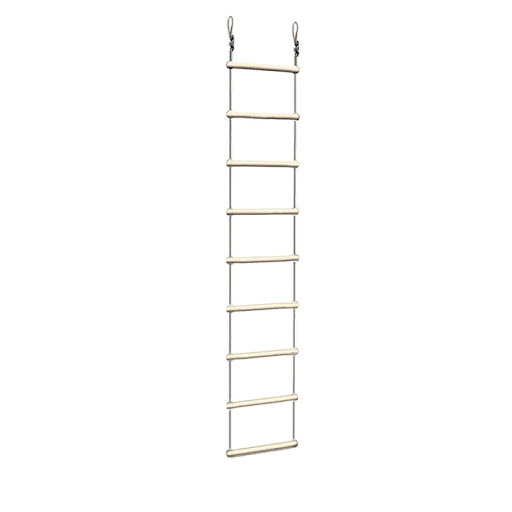 2.Sarullējamas glābšanas trepesPlatums no 45 cm līdz 60 cm2.Sarullējamas glābšanas trepesKomplektā ar stiprinājuma āķiem2.Sarullējamas glābšanas trepesPakāpiena augstums no 30 cm līdz 35 cm2.Sarullējamas glābšanas trepesSarullējama / saliekama2.Sarullējamas glābšanas trepesIzturība vismaz 150 kg3.CirvisCirvja izmērs (ar kātu):- garums no 30cm līdz 40 cm- platums no 18 cm līdz 25 cm- asmens garums no 5 cm līdz 8 cm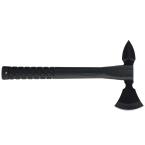 3.CirvisCirvis ar asmeni un pīķi3.CirvisRokturis ar rievojuma rakstu3.CirvisNoņemams asmens aizsargs3.CirvisSvars līdz 600 gramiem4.Metamā līne / maisiņšAuklas diametrs vismaz 6 mm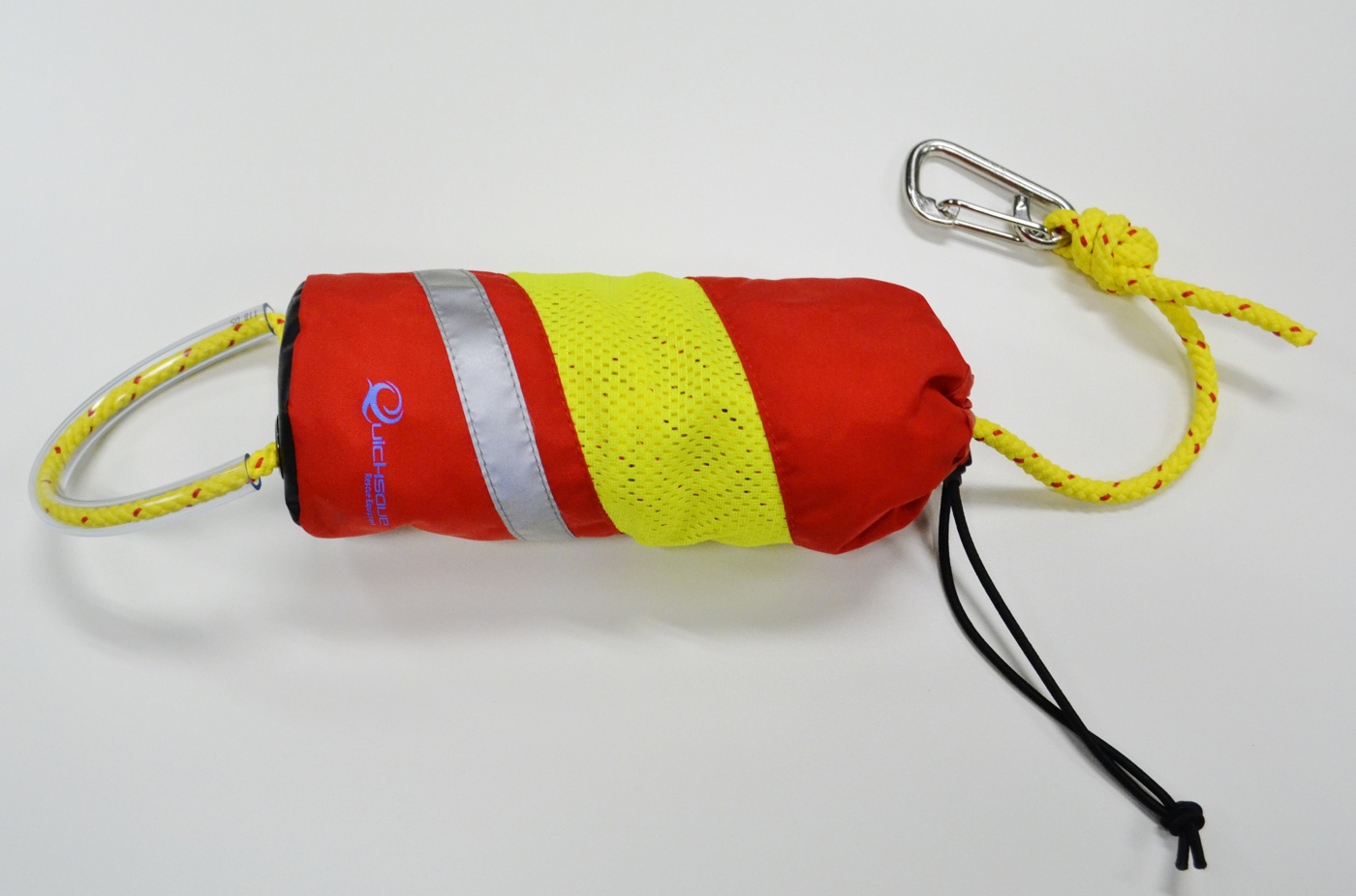 4.Metamā līne / maisiņšAuklas garums vismaz 20 m4.Metamā līne / maisiņšIzturība vismaz 300 kg4.Metamā līne / maisiņšAr stiprinājumiem glābējam un glābjamajam (katram savā līnes galā)4.Metamā līne / maisiņšKrāsa - spilgta5.LauznisMateriāls – tērauds (LVS EN marka S 335)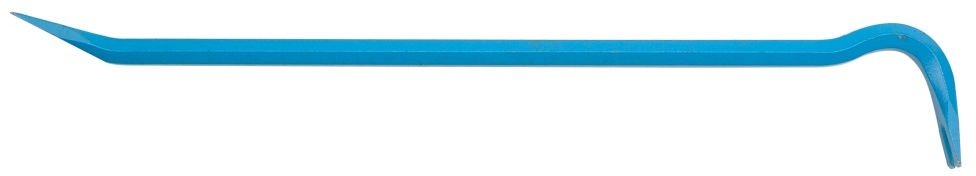 5.LauznisGarums no 60 cm līdz 80 cm5.LauznisDiametrs no 15 mm līdz 25 mm5.LauznisKrāsa – spilgta5.LauznisSvars no 1 kg līdz 1,5 kg6.Saliekamā lāpstaGarums izvērstā veidā no 65 cm līdz 75 cm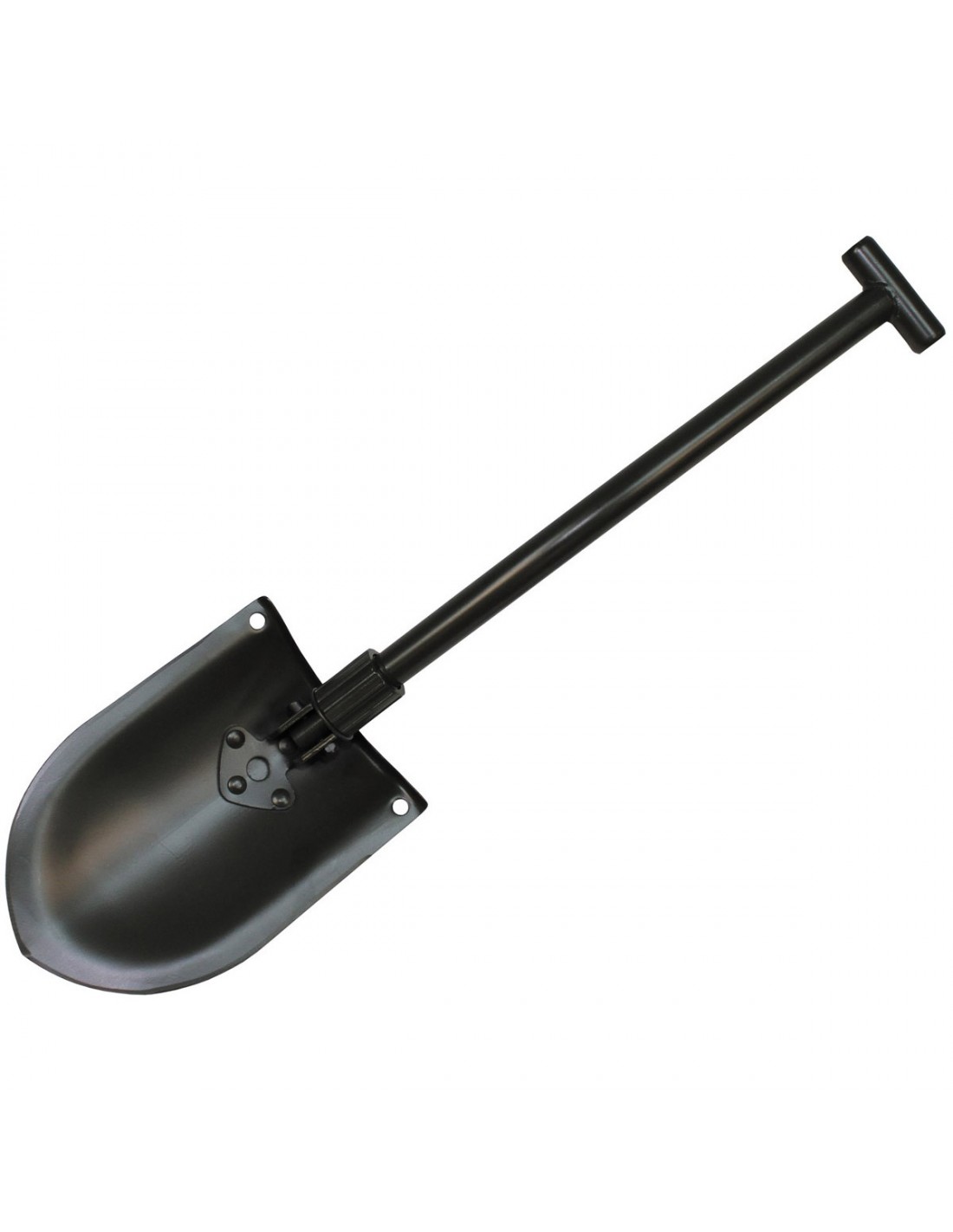 6.Saliekamā lāpstaGarums saliktā veidā no 40 cm līdz 55 cm6.Saliekamā lāpstaLāpstas asmens lielums
- platums no 15 cm līdz 20 cm- garums no 24 cm līdz 30 cm6.Saliekamā lāpstaRoktura forma – T veida6.Saliekamā lāpstaMateriāls – tērauds (LVS EN marka S 235)6.Saliekamā lāpstaSvars no 1 kg līdz 1,4 kg7.Specializētās šķēres (trauma shears)Ar funkcijām auduma un metāla stiepļu pārgriešanai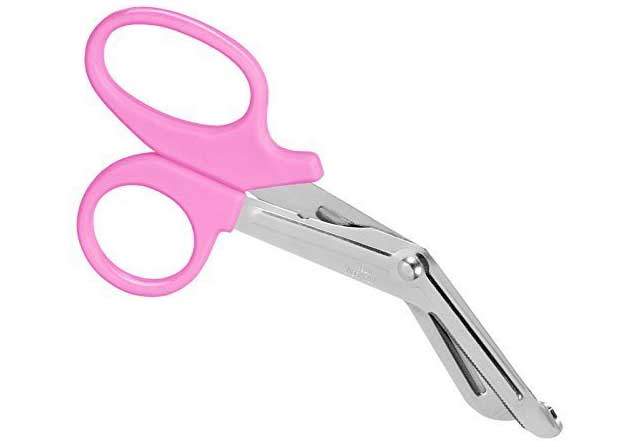 7.Specializētās šķēres (trauma shears)Asmeņu materāls – metāls vai nerūsējošais tērauds (LVS EN marka S 185)7.Specializētās šķēres (trauma shears)Svars līdz 350 gramiem7.Specializētās šķēres (trauma shears)IzmēriGarums no 15 cm līdz 30 cmAugstums no 8 cm līdz 15 cm7.Specializētās šķēres (trauma shears)Krāsa – ar spilgtiem elementiem8.Uzglabāšanas somaŪdensizturīga materiāla8.Uzglabāšanas somaIzmērs (lai varētu ievieot pārējos cenu aptaujā iekļautos priekšmetus)8.Uzglabāšanas somaSvars – līdz 1,2 kg8.Uzglabāšanas somaJābūt ar plecu jostu (var būt noņemama)9.Plānotā iepirkuma cena par vienu glābšanas aprīkojuma komplektu glābšanai no ūdenstiplēmPlānotā iepirkuma cena par vienu glābšanas aprīkojuma komplektu glābšanai no ūdenstiplēmPlānotā iepirkuma cena par vienu glābšanas aprīkojuma komplektu glābšanai no ūdenstiplēmKopā EUR bez PVNKopā EUR bez PVNKopā EUR bez PVNKopā EUR bez PVNPVN 21%PVN 21%PVN 21%PVN 21%Summa EUR ar PVNSumma EUR ar PVNSumma EUR ar PVNSumma EUR ar PVN